359315, Республика Калмыкия,  п. Харба ,  Юстинского района,  ул.Партизанская ,4  код /847 44/9-33-17«29» января  2018 г.                                         № 3                                              п. Харба«Об изменении адреса »В соответствии со ст. 71 Федерального Закона РФ №131 ФЗ от 06.10.2003 г. «Об общих принципах организации местного самоуправления и ст.25 Устава Харбинского сельского муниципального образования Республики Калмыкия,РАСПОРЯЖАЮСЬ:         1.Изменить адрес земельного участка  с кадастровым номером  08:11:190102:75 и расположенной на нем жилой квартиры с кадастровым номером 08-08-07/009/2008-271 с « Россия, Республика Калмыкия, Юстинский район, п.Харба, ул. О.Четырева, дом 30, кв 1 » на « Россия, Республика Калмыкия, Юстинский район, п.Харба ул. Оки Четырева  , д.30 кв 2»        2.Контроль за исполнением настоящего распоряжения оставляю за собойГлава Харбинского СМО                                 Т.М.МухараеваРАСПОРЯЖЕНИЕГЛАВЫ АДМИНИСТРАЦИИХАРБИНСКОГО СЕЛЬСКОГОМУНИЦИПАЛЬНОГО ОБРАЗОВАНИЯРЕСПУБЛИКИ КАЛМЫКИЯ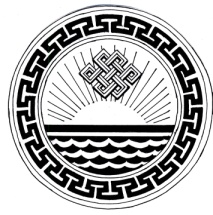 ХАЛЬМГ ТАҢҺЧИНYСТИН РАЙОНАХАРБАН СЕЛӘНӘМУНИЦИПАЛЬН БYРДӘЦИН АДМИНИСТРАЦИИ ТОГТАВР